Inbjudan till Poolspel F10/F12 7/1-2023Villa-Lidköping BK bjuder in till poolspel för F10 och F12 Lördag den 7/1 – 2023 på utebanan i Lidköping.F10 förmiddag ca 10.00 – 13.00      F12 eftermiddag ca 14.00 – 18.00Anmäl er gärna så fort ni kan, dock senast 28/12-2022. Skriv med ålder på laget/lagen så vi kan försöka skapa förutsättningar för jämna matcher. (Vid många anmälningar så är det först till kvarn som gäller!) Spelschema kommer senare när anmälningstiden gått ut.Omklädningsrum meddelas vid ankomst. Villa-Lidköping BK erbjuder kiosk utomhus med grillning av hamburgare/korv.Vid frågor kontakta:
F10: Martin Svensson tel: 070-8487313 mail: permartin.svensson@gmail.comF12: Erica Jilderbo tel: 073-1510488 mail: erica.reutefors@gmail.com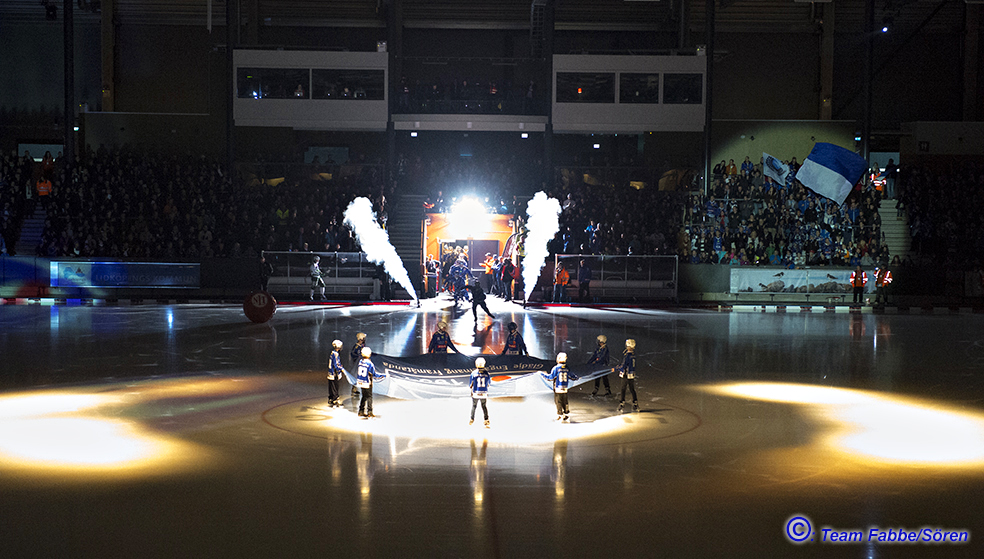 